1) Match. 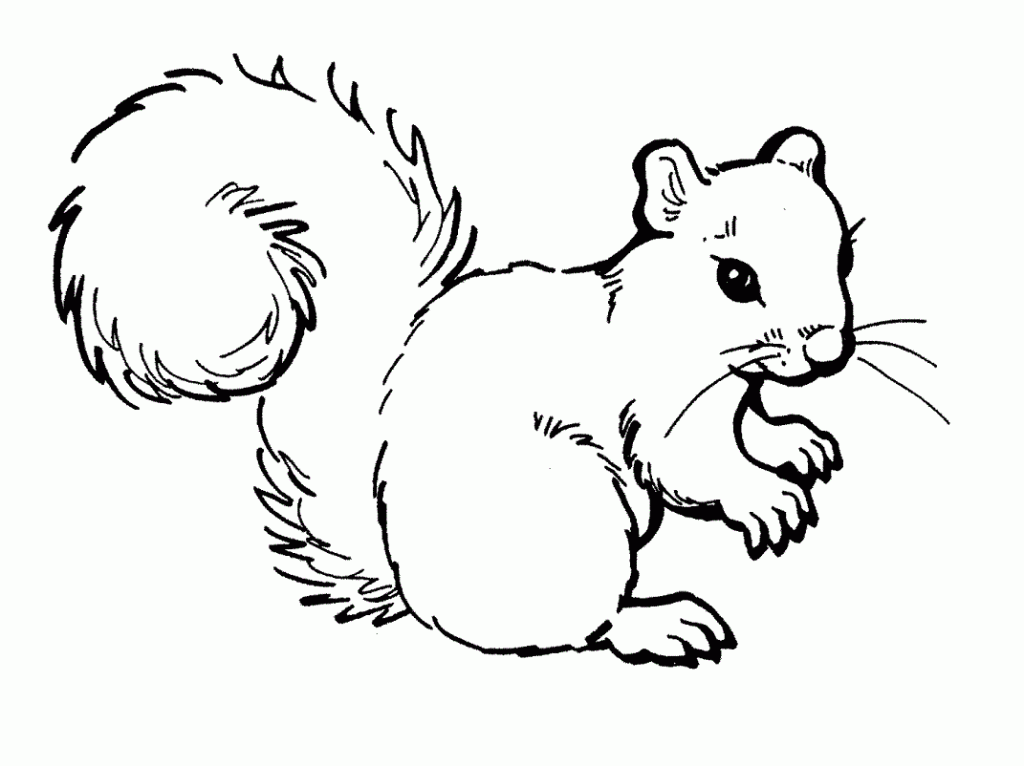 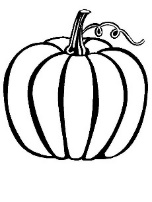 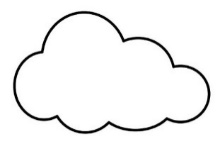 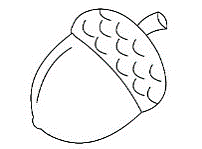 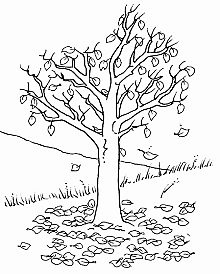 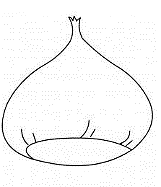 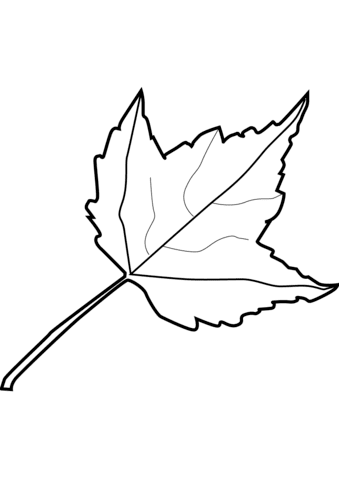 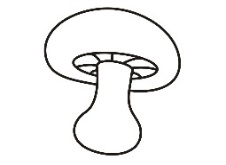 2) Complete.3) Match. 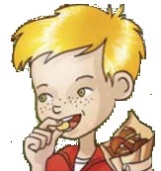 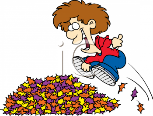 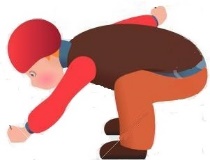 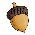 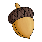 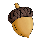 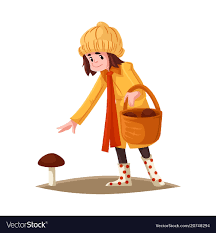 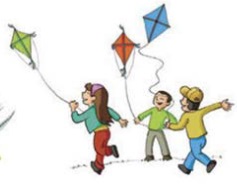 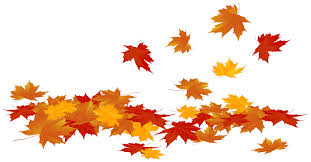 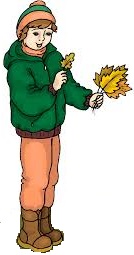 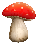 ANSWER KEYEXERCISE 1EXERCISE 2acorn – acorns chestnut – chestnuts mushroom – mushrooms squirrel – squirrels tree – treesleaf – leavescloud – clouds pumpkin – pumpkins EXERCISE 3Name: ____________________________    Surname: ____________________________    Nber: ____   Grade/Class: _____Name: ____________________________    Surname: ____________________________    Nber: ____   Grade/Class: _____Name: ____________________________    Surname: ____________________________    Nber: ____   Grade/Class: _____Assessment: _____________________________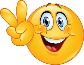 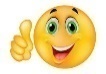 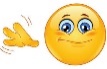 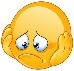 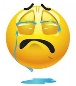 Date: ___________________________________________________    Date: ___________________________________________________    Assessment: _____________________________Teacher’s signature:___________________________Parent’s signature:___________________________SINGULARPLURALacorn_______________mushroomsquirrel_______________leaf_______________pumpkin_______________chestnuts______________________________trees_______________clouds_______________18742536